Ouderenzorg in OudenboschEen onderzoek naar de mogelijkheden voor hulpbehoevende ouderen te Oudenbosch in 1697 en 1770 -Samenvatting:Ouderen in Oudenbosch kenden in de zeventiende en achttiende eeuw verschillende mogelijkheden om in hun oude dag te voorzien. Onder andere hun eigen kinderen, andere familieleden en verwanten konden immers dienen als sociaal vangnet. In dit onderzoek wordt een poging gedaan om deze verschillende onderdelen te vergelijken. Dit geschiedt naar aanleiding van hoofdgeldregisters uit 1697 en 1770. Op basis daarvan wordt tevens de koppeling gemaakt naar reeds uitgebrachte literatuur. Op basis van deze informatie zal de lezer tot de conclusie komen dat Oudenboschenaren niet representatief waren voor de rest van de Republiek en dat er nog een hoop onderzoek dient te geschieden op dit onderwerp. Naam: Danny Kuijt Studentnummer: 4029984Datum: 14-06-2015Cursus: OZS III – ‘Goede tijden, slechte tijden’Docent: Anita Boele & Tine de MoorInleidingVeragt uwe ouders niet, Als gij haar Hoofd en Hairen zietDoor hooge jaaren grijzen;Komt dog te hulp haar zwakke kragt;Weest haar een troost bij Dag en Nagt,De Wereld zal u prijzen:Ook zal de Heerze ZebaotU geeven een gezegend lotEn heil en gunstbewijzenMiddels dit kindergedicht trachtte Hieronymus van Alphen (1746-1803)  kinderen aan te sporen om zorg te dragen voor hun ouders als zij daar zelf niet meer toe in staat waren. Kinderen waren het immers aan hun ouders verschuldigd om gehoorzaam en dankbaar te zijn voor wat zij van hun ouders hadden gekregen. Om die reden moesten zij hun liefde aan hun ouders betuigen en niet verzaken in de zorgplicht die zij jegens hun ouders hadden. Kinderen wilden zich nog wel eens ontzien van deze plicht, getuige het feit dat er in de vroegmoderne tijd regelmatig geklaagd werd dat kinderen niet meer omkeken naar hun ouders of hen zelfs om hun afnemende verstandelijke vermogen bespotten.	Donald Haks, docent sociale en culturele geschiedenis van de Nederlandse Republiek aan de Universiteit van Leiden, vraagt zich af of de in het vooruitzicht gestelde beloningen uit het kindergedicht enige invloed hebben gehad. Het gedicht brengt echter wel een prangende kwestie naar voren. Onderzoek naar ouderenzorg in Nederland is immers nog onvoldoende gedaan. Voor Holland, en in het bijzonder Leiden, zijn relatief gedetailleerde werken beschikbaar, maar voor andere delen van Nederland blijft uitvoerig werk voorlopig vooral uit. Vooral  op het gebied van onderzoek naar specifieke dorpen in het huidige Noord-Brabant is momenteel nog veel winst te behalen. Ad van der Woude heeft in zijn werk ‘’Demografische ontwikkeling van de Noordelijke Nederlanden 1500-1800’’ wel de basis gelegd voor onderzoek naar West-Brabant waarop historici als Donald Haks en Marco van Leeuwen voort hebben geborduurd. Het blijft in hun werk echter vooral bij de analysering van West-Brabant in zijn geheel, waardoor de specifieke behandeling van een dorp als Oudenbosch wordt gemist. Dit is, zeker gezien de hoeveelheid beschikbare informatie voor dit dorp, een gemiste kans. In het kader van dit onderzoek wordt onderzocht in hoeverre ouderen in Oudenbosch terug konden vallen op dienstpersoneel en hun eigen familie. Een breed systeem waarin ouderen terug konden vallen op bijvoorbeeld hun familie diende vaak als een vangnet voor de onzekerheid die een ruraal gebied met zich meebracht. Dit geschiedt op basis van basis van hoofdgeldregisters die voor de jaren 1697 en 1770 getranscribeerd beschikbaar zijn gesteld via de stichting ‘Van Papier naar Digitaal’. Deze hoofdgeldregisters, waarvan de originele bestanden in het Regionaal Archief West-Brabant te Oudenbosch te vinden zijn, kennen beiden een soortgelijke introductie: ‘Lijste der persoonen soo van mannen, vrouwen, soone dogters, mitsgaders knegts meysens ende tuysleggers welcke in deze dorpe ende onder de jusrisdictie van de Oudenb[osch] sijn woonende’. De introductie van het hoofdgeldregister van 1770 kent echter nog een aanvulling in de omschrijving: ‘(…) dienende tot den ophef van den impost op het gemaal en hooftgeld’. De hoofdgeldregisters dienden dus een onderscheid te maken tussen personen onder en boven de zestien jaar, waarbij op de laatste groep een belasting werd geheven. Het aanhouden van zestien jaar als leeftijdsgrens gebeurde vaker in de Republiek. Bij het heffen van hoofdgeld in de Veluwe in 1724 werd immers dezelfde grens aangehouden.Deze documenten, die dus oorspronkelijk werden gebruikt bij het heffen van belastingen, geven ons nu een inzicht in de samenstelling van huishoudens. De hoofdgeldregisters bevatten keurig afgebakende eenheden waarin de verschillende huishoudens eenvoudig te herkennen zijn. Haks stelt dat indien dit soort lijsten van goede kwaliteit zijn, de personen per huishouden nader in hun onderlinge relatie worden aangeduid. Leden van de huishoudens in beide hoofdgeldregisters staan vermeld in hun relatie ten opzichte van het hoofd van het huishouden. Een dergelijke wijze van het opstellen van dit soort fiscale documenten biedt historici de mogelijkheid om de samenstelling van deze gezinnen verder onder de loep te nemen.Ondersteunende vragenTer ondersteuning van de vraag in hoeverre ouderen in Oudenbosch in 1697 en 1770 konden terugvallen op hun eigen familie zijn enkele subvragen opgesteld. Er wordt dus gekeken óf en in welke mate hulpbehoevende ouderen de beschikking hadden over een sociaal vangnet. Een belangrijk onderdeel van dit onderzoek is gericht op de rol die de kinderen al dan niet verleend hebben. Hier wordt echter niet blind op gestaard. Ook andere familieleden worden hierbij in beschouwing genomen. Als niet-verwanten zijn de personen die als dienstpersoneel worden aangeduid ook een interessante groep. Los van eventuele ondersteuning bij ambachten ligt het in de lijn der verwachting dat deze groep hand- en spandiensten rondom de verzorging van ouderen verleend hebben. Er wordt dus gekeken in welke mate hulpbehoevende ouderen konden rekenen op bovenstaande groepen. Ouderen hadden meer opties dan thuis blijven wonen en daarbij afhankelijk blijven van dienstpersoneel of hun familie. Later in dit onderzoek wordt teruggekomen op wat die opties zijn. Dit is belangrijk, aangezien het de mogelijkheden zijn die hulpbehoevende ouderen aangrepen, wanneer zij niet terug konden vallen op de hulp van bijvoorbeeld hun eigen familie. Verstrengeld in deze vragen zal de vergelijking tussen de situaties van Oudenbosch in zowel 1697 as in 1770 zitten.  Dit in een poging om overeenkomsten dan wel verschillen tussen beide jaren uit te lichten en te verklaren. Deze informatie wordt tevens afgezet tegen beschikbare data uit andere delen uit de Republiek. Oudenbosch	Het is logisch dat de bestudering van een dorp als Oudenbosch niet zo populair is als de bestudering van bijvoorbeeld een stad als Leiden. Een analyse van de demografische gegevens van de Oudenbosschenaren uit de vroegmoderne tijd geeft echter inzicht in de historische demografie van dit dorp op een niveau dat een onderzoek dat geheel West-Brabant niet kan behalen. Middels dit onderzoek wordt gepoogd een waardevolle bijdrage te leveren aan de geschiedenis van Oudenbosch in het bijzonder. Het is echter ook een poging om meer inzicht te leveren in de mate waarin hulpbehoevende ouderen op het platteland konden rekenen op zorg. Oudenbosch, dat tegenwoordig vooral bekend staat om de karakteristieke Basiliek van de Heiligen Agatha en Barbara, ligt hemelsbreed op ongeveer vijftien kilometer ten oosten van Breda. Oudenbosch, dat op 1 januari 2014 nog 12.378 inwoners telde, kent een rijke geschiedenis en vindt zijn oorsprong in 1275. 	In het kader van dit onderzoek wordt echter gericht op de vroegmoderne tijd. Zoals gezegd wordt hierbij hoofdzakelijk gebruikt gemaakt van hoofdgeldregisters. Deze zijn in principe voor elke regio in Nederland in de vroegmoderne tijd beschikbaar. Het probleem waar historici echter vaak tegenaan lopen is dat een groot deel van de bronnen verloren is gegaan. Hierdoor zijn vaak slechts fragmenten beschikbaar. Er zijn echter gelukkig ook gevallen bekend waar hoofdgeldregisters wél goed bewaard zijn gebleven. Zo is in het (voorlopige) werk van Richard Zijdeman en Tine de Moor te lezen dat voor de huidige gemeente Gilze en Rijen gedurende de achttiende eeuw bevolkingsregisters zijn opgesteld. Deze zijn voor de perioden 1698-1719 en 1724-1808 behouden gebleven.   Maar vanaf het begin van de zeventiende eeuw zijn ook al wel hoofdgeldregisters beschikbaar. Zo werd na het Twaalfjarig bestand (1609-1621) van elke inwoner in Leiden en omstreken verwacht een bijdrage van een gulden te leveren om zo de hervatte strijd tegen de Spanjaarden te kunnen bekostigen. Tellers gingen langs de huizen om deze belasting te innen en stelden tegelijkertijd de kohieren op orde. Om die reden zijn voor Leiden en 33 omliggende dorpen en ambachten hoofdgeldregisters opgesteld én bewaard gebleven. BronnenkritiekIn het geval van Oudenbosch zijn de gegevens ook voor een groot deel bewaard gebleven. Een korte bestudering van de inhoud van het Regionaal Archief West-Brabant leert ons dat er in het archief van Oudenbosch met uitzondering van de jaren 1676-1694 hoofdgeldregisters behouden zijn gebleven van 1657 tot 1775. Deze registers zijn digitaal beschikbaar en zijn, ondanks het oud-Nederlands, goed leesbaar. Het is spijtig dat er negentien jaar aan informatie verloren is gegaan. In het kader van dit onderzoek wordt daar echter geen last van ondervonden. Toch is enige vorm van bronnenkritiek wel op zijn plaats bij het gebruiken van hoofdgeldregisters. Het blijkt immers dat bepaalde informatie zowel in de transcriptie als in het originele hoofdgeldregister van 1697 bepaalde informatie doorgehaald is. De transcribent al gepoogd hier een verklaring voor te vinden, al is voor hem de reden ook niet helemaal duidelijk. Hij geeft aan dat het mogelijk is dat het hoofdgeldregister al vooraf door de teller geschreven is en dat bij de rondgang door het dorp de leeftijd werd toegevoegd. Wanneer de teller er achter kwam dat er personen vertrokken of overleden waren, dan zou er een streep door de betreffende persoon zijn gezet. Deze verklaring is aannemelijk gezien het feit dat sommige personen en gezinnen tweemaal in de lijst voorkomen, waarvan één ingave dus is doorgehaald. In dit soort gevallen waren de desbetreffende personen waarschijnlijk overleden of verhuisd. Hier is echter geen aantekening van gemaakt.  De tellers die de hoofdgeldregisters opstelden, waakten er dus waarschijnlijk voor dat personen niet twee keer vermeld zouden worden. Het is echter goed om deze (waarschijnlijke) werkwijze van de tellers in acht te nemen. 	Het valt daarnaast op dat niet voor elke persoon de volledige informatie beschikbaar is gemaakt. Bij verschillende personen missen leeftijden, beroepen, achternamen dan wel relaties tot het hoofd van het huishouden. Over het algemeen werd het oudste mannelijke lid van de familie aangeduid als hoofd van het huishouden. Het kwam echter soms, zoals we later in dit onderzoek ook zullen zien, voor dat een jonger mannelijk lid van de familie als hoofd van het huishouden werd geregistreerd. De overige leden van het huishouden werden geregistreerd naar aanleiding van hun relatie ten opzichte van het hoofd van het huishouden. Hier is echter bij het hoofdgeldregister van 1697 meer sprake van dan bij dat van 1770. Het totaal aantal ingevoerde personen maakt het echter verwaarloosbaar dat er van enkele personen wat data missen. Verder heerst het vermoeden dat sommige inwoners van Oudenbosch met hun leeftijd hebben gesjoemeld om onder de grens van zestien jaar te komen, waardoor er geen belasting betaald hoefde te worden. Hier is echter geen bewijs voor. Het is in het kader van dit onderzoek ook niet mogelijk om te achterhalen of dit ook daadwerkelijk gebeurd is. Daarnaast hoeft het foutief opgeven van de leeftijd niet eens altijd bewust te zijn gebeurd.Zo staat er in het hoofdgeldregister van 1697 immers ook de vermelding dat iemand ‘segt sijnen ouderdom niet te weeten’. 	Verder moet in acht worden genomen dat bij dit onderzoek gebruik is gemaakt van de transcripties van de originele hoofdgeldregisters. Daarmee wordt vertrouwd op de transcriptievaardigheden van de transcribent. In theorie is het mogelijk dat er door de transcribent fouten zijn gemaakt. Een vergelijking van enkele huishoudens in zowel de getranscribeerde als de originele versie toont echter een honderd procent overeenkomst. Het is echter wenselijker om zelf met de originele bestanden aan de slag te gaan. European Marriage Pattern Het is belangrijk dat er eerst wat concrete achtergrondinformatie ten aanzien van de samenstellingen van huishoudens wordt gegeven. Zo stellen onder andere Anita Boele, Annemarie Bouman en Tine de Moor dat huishoudens in het noordwesten van Europa in de vroegmoderne tijd gekenmerkt werden met wat het European Marriage Pattern (EMP) wordt genoemd. Dit huwelijkspatroon kent enkele kenmerken die ook voor Nederland gelden. Mannen en vrouwen trouwden vaak op een relatief hoge leeftijd en deden dit met een klein leeftijdsverschil. Het opzetten van een eigen huishouden na de bruiloft werd daarnaast gekenmerkt door neolokaliteit. Dit betekende dat nieuwe huishoudens los van het huis waar zij opgroeiden. Daarmee groeide de afstand over het algemeen tussen ouder en kind. Een laatste kenmerk van het EMP is dat een aanzienlijk deel van de bevolking single bleef en zelfs helemaal niet trouwde. 	De kenmerken van dit westerse huwelijkspatroon hadden een negatief effect op de interfamiliale relaties. Intergenerationele solidariteit werd immers bemoeilijkt, aangezien kinderen verder van hun ouders gingen wonen. Er heersen meerdere visies op de maximale afstand die kinderen redelijkerwijs af konden – en wilden – leggen om hun ouders op regelmatige basis van hulp te voorzien. Boele, Bouman en De Moor houden het hierbij op een maximale afstand van tien kilometer. Dit lijkt aannemelijk, gezien het feit dat met een gemiddelde loopafstand van vijf kilometer per uur  een dergelijke onderneming minimaal vier uur per ‘zorgmoment’ zou kosten. Andere historici hebben hun hoofd ook over deze kwestie gebogen. Zo heeft een Franse studie aangetoond dat een afstand van dertig kilometer het maximale was waarop iemand gerekend kon worden in het geval van nood. Bij dergelijke afstanden is het echter waarschijnlijk dat de zorgverlener tijdelijk inwoonde bij de hulpbehoevende. Het moge in ieder geval duidelijk zijn dat de geografische afstand in grote mate heeft bepaald of er sprake kon zijn van het bieden van (interfamiliale) zorg. 	Afstand was echter niet de enige factor die intergenerationele solidariteit belemmerde. Een tweede gevolg van de neolokaliteit was immers dat huishoudens relatief klein bleven. Slechts een paar mensen konden per huishouden financieel bijdragen of zorgtaken op zich nemen. Een direct gevolg van het EMP is dus dat verschillende knelpunten zich opdeden in West-Europa. Peter Laslett heeft dit samengevat in zijn ‘’knelpuntenhypothese’’. Hierin hebben gezinnen in de levenscyclus te maken met drie knelperiodes. De ‘’early adulthood squeeze’’ trad op bij het opzetten van het huishouden. Vervolgens hadden gezinnen te maken met de ‘’middle adulthood squeeze’’. Deze knelperiode werd veroorzaakt door adolescenten in het gezin. Tenslotte is nog de ‘’retirement squeeze’’ herkend. Hierin zijn de leden van het huishouden gestopt met werken en neemt de welvaart af. 	Huishoudens hadden echter ook te maken met ‘’Double squeezes’’. De late huwelijksleeftijd en de redelijk gelijke leeftijd van de partners ten opzichte van elkaar zorgden ervoor dat huishoudens tegelijkertijd hulpbehoevende ouders én zelf hulpbehoevende kinderen hadden. Huishoudens werden hierdoor van twee kanten belast. Het geringe leeftijdsverschil tussen mannen en vrouwen kon huishoudens op latere leeftijd ook opbreken. Beide bereikten immers ongeveer tegelijkertijd een leeftijd waarop zij meer hulpbehoevend zouden worden. Maar omdat hun ouderdom samen viel, konden zij minder zorg dragen voor elkaar. Deze kenmerken zijn echter behoorlijk generaliserend. Dat moet uiteraard ook wel als je samenvattende uitspraken over bijvoorbeeld het gehele noordwesten van Europa wilt doen. Dit onderzoek staat echter vooral in het teken van Oudenbosch. Het is natuurlijk wel interessant om de kenmerken van het EMP in dit onderzoek mee te nemen. Samenstelling van huishoudens in OudenboschVoordat er überhaupt iets zinnigs gezegd kan worden over Oudenbosch is het belangrijk om de samenstelling van de huishoudens in Oudenbosch in kaart te brengen. De hoofdgeldregisters geven hiervoor van een groot gedeelte van de inwoners van Oudenbosch zeer nuttige informatie weer.  Voor- en achternamen, leeftijden, huwelijkse status en de relatie tot het hoofd van het huishouden staan allemaal vermeld. Hoewel er vooral in het hoofdgeldregister van 1697 wat informatie mist met betrekking tot de relatie tot het hoofd van het huishouden blijft hier nog genoeg over om er wat uit op te maken. Van 88% van de inwoners is deze relatie immers bekend gemaakt. De huwelijkse status die hierboven genoemd staat is op meerdere manieren van nuttige aard. Het geeft immers aan of ouderen eventueel nog een partner hadden of dat zij er alleen voor stonden, hetzij als weduwe of als alleenstaande. Daarnaast geeft het dezelfde informatie over kinderen die eventueel bij hun ouders inwoonden. In enkele gevallen betrof het immers getrouwde kinderen.  De leeftijd van de kinderen is goed om te weten, aangezien het ook inzicht geeft in de fase waarin de kerngezinnen en extended households zich in begaven. Een laatste belangrijke variabele is het beroep dat door de inwoners van Oudenbosch uitgeoefend werd. Deze informatie staat bij lang niet alle inwoners vermeld. Slechts bij het dienstpersoneel wordt dit consequent gedaan, al zal er bij de 12% van de mensen uit het hoofdgeldregister waarvan het onduidelijk is welke functie zij hebben vervuld in de gemeenschap ongetwijfeld nog wel wat dienstpersoneel hebben gezeten. In het kader van dit onderzoek is het echter niet te doen om dat uit te zoeken. Door het aantal ‘meiden’ en ‘knechten’ te analyseren kan er een beeld worden geschetst van de mate waarin de inwoners van Oudenbosch op huiselijk personeel konden rekenen. Hier wordt echter later in dit onderzoek bij de analyse van het dienstpersoneel op teruggekomen. Het invoeren van de gegevens uit de getranscribeerde hoofdgeldregisters ging  gepaard met een groot vertrouwen in de kwaliteit daarvan. Op basis van beide hoofdgeldregisters is een dataset aangemaakt, welke in totaal 3033 inwoners in 706 huishoudens telt. De dataset voor het Oudenbosch van 1697 telt 1305 inwoners in 289 huishoudens. Het Oudenbosch van 1770 heeft een aanzienlijke groei doorgemaakt ten opzichte van het einde van de zeventiende eeuw en telde 1728 inwoners in 417 huishoudens. Die groei zette zich echter niet door in het gemiddelde huishouden. Hoewel het aantal inwoners en huishoudens in Oudenbosch flink toenamen, de gemiddelde omvang van de huishoudens slonk. Waar in 1697 een huishouden gemiddeld uit 4,52 inwoners bestond, daar was dit in 1770 geslonken naar 4,14.Tabel 1 Samenstelling van het huishouden in totalen en percentages in Oudenbosch (1697, 1770) en West-Brabant (1775)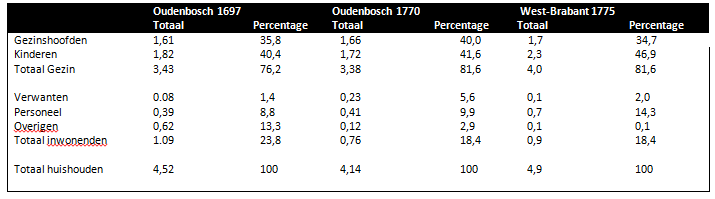 In tabel 1 is te zien hoe de samenstelling van de huishoudens er in Oudenbosch in 1697 en 1770 uitzag. Deze tabel is bovendien voorzien van informatie die de samenstelling van gezinnen in West-Brabant in zijn geheel heeft samengevat. Uit deze informatie blijkt al dat het goed is om ook in te zoomen op de afzonderlijke dorpen in het huidige West-Brabant. De cijfers die voor 1775 bekend zijn, geven immers een ander beeld dan wanneer alleen naar Oudenbosch wordt gekeken. Het gemiddelde kerngezin is in West-Brabant aanzienlijk groter geweest dan in het Oudenbosch van 1770. Daarnaast steken het aantal verwanten en zeker het aandeel in dienstpersoneel sterk af. Dit is toch wel opmerkelijk gezien het feit dat West-Brabant voornamelijk een vrij ruraal gebied was en het in de lijn der verwachting ligt dat er eerder sprake is van overeenkomsten dan van grote verschillen. Bovendien zit er maar vijf jaar tussen de gegevens van beide casussen. Los van de overeenkomsten vertonen het Oudenbosch van 1697 en 1770 echter ook verschillen. Hoewel de omvang van het gemiddelde huishouden zo goed als gelijk is gebleven, is het dorp wel flink gegroeid. In 74 jaar tijd groeide Oudenbosch immers van 1305 naar 1708 inwoners. Dat komt neer op een groeipercentage van ruim 30%. Afhankelijkheid van ouderenMaar op welke leeftijd waren ouderen nu over het algemeen eigenlijk echt afhankelijk in de zeventiende en achttiende eeuw? Bij verschillende studies lijkt de grens te liggen bij 60 jaar. Zo heeft Laslett voor verschillende West-Europese landen uitgezocht wat het aandeel 60-plussers in de maatschappij was. Voor Engeland is het bekend dat het percentage dat boven de 60 jaar oud was in 1696 op 9,18% lag. Tot 1771 schommelde dit percentage tussen de 8,11 en 10,08% van het totaal. Wanneer we kijken naar de hoofdgeldregisters van Oudenbosch, dan valt op dat er twee verschillende manieren zijn gebruikt om de leeftijden te noteren. In het hoofdgeldregister van 1697 is de precieze leeftijd gebruikt. Van slechts zeven van de 1305 inwoners ontbreekt de leeftijd. Voor het hoofdgeldregister van 1770 is een andere methode gebruikt. Het is duidelijk dat het de teller hier alleen om belastingplichtigen ging. Voor iedereen onder de zestien jaar staat ‘1-0’ vermeld. Voor inwoners van zestien jaar en ouder werd ‘0-1’ opgeschreven. Voor 1697 kan dus eenvoudig berekend worden wat het aantal mensen is dat 60 jaar of ouder was. In tabel 2 is te zien dat er een totaal aantal van 77 mensen in Oudenbosch te 1697 een leeftijd had van 60 jaar of ouder. Dit komt neer op 5,9% van het totaal aantal inwoners. Dit aantal is flink lager dan bijvoorbeeld in Engeland te zien was. Mogelijkerwijs heeft de pest hier een belangrijke rol in gespeeld. Gedurende de zeventiende eeuw zijn er immers meerdere pestuitbraken in de Noordelijke Nederlanden geweest. Het Regionaal Archief West-Brabant maakt hier in ieder geval wel melding van.Tabel 2 Leeftijden Oudenbosschenaren in 1697 van 60 jaar en ouder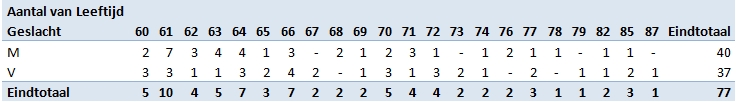 Voor het hoofdgeldregister van Oudenbosch is het lastiger om vast te stellen hoeveel mensen er op het moment van het opstellen van het hoofdgeldregister van 1770 nu daadwerkelijk minimaal 60 jaar oud waren. Na 1666 zijn er echter geen serieuze uitbraken van de pest meer geweest die Oudenbosch eventueel hebben kunnen teisteren. Daarnaast groeide het dorp in de jaren die volgden aanzienlijk. Om die reden zou aangenomen kunnen worden dat het aantal 60-plussers op een gelijk niveau met bijvoorbeeld Engeland in de vroegmoderne tijd zou zijn geweest. Dit zou betekenen dat het percentage 60-plussers tussen de 8 en 10% moet zijn geweest. Voor de periode 1750-1776 is te zien dat het percentage Engelsen van 60 jaar en ouder rond de 8,5% schommelt. Wanneer dit percentage aangehouden wordt, dan zou het aantal 60-plussers in 1770 uitkomen op 147. Dit is een ruime verdubbeling van het aantal ouderen in 1697. 	Binnen dit onderzoek wordt echter voor een andere methode gekozen. Door te kijken naar de leeftijd van de kinderen in het huishouden wordt het duidelijker in welke fase van de levenscyclus gezinnen zich bevonden.  Onderstaande afbeelding draagt bij aan deze verheldering. Grofweg worden hier vanaf de volwassenheid drie belangrijke perioden in het leven van volwassenen in EMP-regio’s uiteengezet. Deze komen overeen met de verschillende ‘’squeezes’’ die al eerder zijn aangehaald: early adulthood squeeze, middle adulthood squeeze  en de retirement squeeze.Afbeelding 1 Levenscycli in EMP-gebieden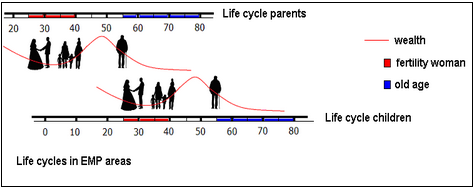 Deze periodes gingen voor de ouders logischerwijs voor een groot deel gepaard met de leeftijd van de kinderen. Aangezien de grens voor belastingplichtigen op zestien jaar lag, kan een relatief nauwkeurige schatting worden gemaakt van de leeftijdsfase waarin de ouders van deze kinderen in verkeerden. Op basis van de fase waarin de gezinnen verkeerden, kunnen vier groepen huishoudens worden onderscheiden: huishoudens met kinderen jonger en ouder dan zestien jaar, huishoudens met minimaal één kind jonger dan zestien jaar, huishoudens met minimaal één kind ouder dan zestien en gezinnen zonder kinderen. Op basis van deze gegevens moet vervolgens vast worden gesteld wat het aandeel 60-plussers was in deze gemeenschap. 	Bij het richten op de kinderen in het hoofdgeldregister is gebruik gemaakt van dezelfde scheiding als de tellers in de vroegmoderne tijd  hebben gemaakt. De scheiding voor ‘’jonge’’ en ‘’oude’’ kinderen komt daarmee te liggen op zestien jaar. Los van het feit dat dit de leeftijd was dat de kinderen voor de wet op het gebied van het betalen van belastingen als volwassene werden gezien, ligt hier nog een meer praktische reden aan ten grondslag.  Het hanteren van elke andere leeftijd als scheiding tussen jonge en oude kinderen betekent immers dat het analyseren van de leeftijden van het hoofdgeldregister van 1770 een stuk lastiger wordt.  	Uit het hoofdgeldregister van 1697 blijkt dat huishoudens met kinderen jonger dan zestien jaar het vaakst voorkwamen. Maar liefst 45% van alle huishoudens bevond zich immers in deze fase. Slechts één van deze huishoudens werd geleid door een 60-plusser. De gemiddelde leeftijd van het hoofd van het huishouden van deze groep lag  op 37,4 jaar. Het feit dat maar één huishouden geleid werd door een 60-plusser is dus niet erg opvallend. Ook niet geheel verrassend is het feit dat 60-plussers in de categorie huishoudens met kinderen jonger én ouder dan zestien jaar beter vertegenwoordigd zijn. Deze groep maakt 16% op van het totaal en kent negen 60-plussers. De gemiddelde leeftijd van deze categorie ligt logischerwijs een stuk hoger dan de categorie met enkel kinderen jonger dan zestien jaar. Met een gemiddelde leeftijd van 52,4 scheelt het zelfs ruim vijftien jaar. De hoogste gemiddelde leeftijd is echter te vinden in de categorie huishoudens waarin minimaal één kind ouder dan zestien jaar resideerde. De gemiddelde leeftijd aldaar van de hoofden van de huishoudens was immers 58,3 jaar. 	Het is hierbij opvallend dat de spreiding van leeftijden tussen de 40 en 78 jaar ligt. Het grootste gedeelte van de hoofden van de huishoudens was echter wel minimaal 50 jaar oud. Deze categorie maakt 16% uit van het geheel en kende 21 60-plussers. De laatste categorie die te onderscheiden valt is de groep huishoudens die geen kinderen in huis had. De kinderen konden al uit huis zijn, maar het is binnen deze categorie ook heel goed mogelijk dat de kinderwens nog bestond en dat een eventuele gezinsuitbreiding nog in het vooruitzicht lag. Dit blijkt onder meer uit de gemiddelde leeftijd van de hoofden van de huishoudens binnen deze categorie. Deze lag immers met 46,4 lager dan de hoofden van huishoudens die kinderen jonger én ouder dan zestien jaar hadden. De spreiding van de leeftijden is af te lezen uit tabel 3 Hieruit wordt duidelijk dat beide scenario’s voor een groot deel van de mensen binnen deze categorie van toepassing waren.tabel 3 spreiding van leeftijden van hoofden van huishoudens in 1697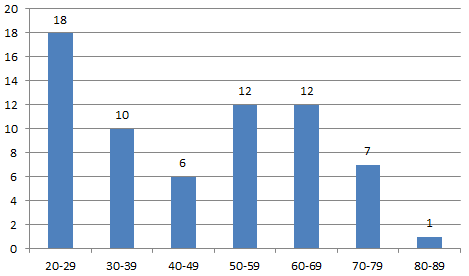 Figuur 1 Percentages van soorten huishoudens			Tabel 4 Gemiddelde leeftijd hoofden van huishoudens
in 1697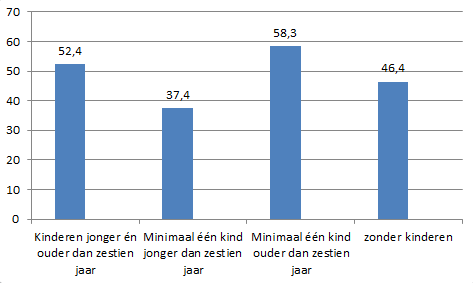 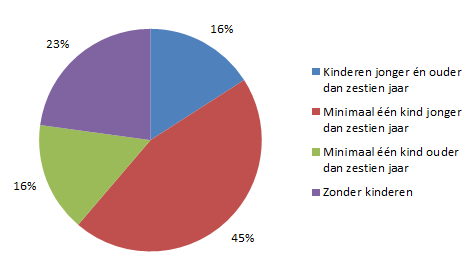 Tabel 5 Huishoudens met 60-plusser en percentages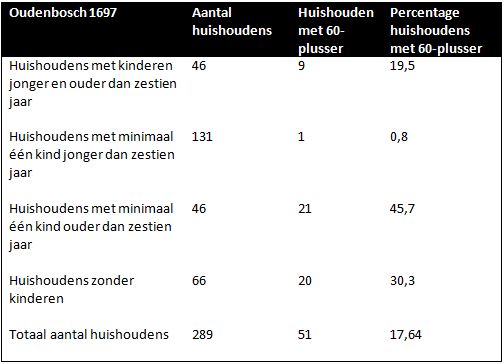 Op basis van deze gegevens wordt ook het percentage ouderen in 1770 berekend. Deze methode is klaarblijkelijk niet waterdicht, maar de cijfers van 1697 geven in ieder geval een goed gedifferentieerd beeld van de verspreiding van ouderen over de verschillende categorieën huishoudens. Daarbij komt dat de verhoudingen tussen ouders en kinderen, zoals in tabel 1 te zien is, zeer grote overeenkomsten tonen. Om die reden wordt hetzelfde percentage gebruikt voor elke categorie huishoudens als in tabel 5.	De verhouding van de verschillende categorieën lag in 1770 duidelijk anders dan in 1697. Het percentage huishoudens  met minimaal één kind ouder dan zestien jaar en het percentage huishoudens waarin kinderen jonger én ouder dan zestien jaar aanwezig waren immers vergelijkbaar met de percentages uit 1697. Grotere verschillen zijn echter op te merken in de overige twee categorieën. In 1770 was het percentage huishoudens met minimaal één kind jonger dan zestien jaar met 10% gedaald. Dit terwijl het aantal huishoudens zonder kinderen met 11% was gegroeid. Een verklaring hiervoor is lastig te vinden. Het kan toeval zijn en verklaard kunnen worden door het feit dat een groot deel van de huishoudens zonder kinderen nog kinderen moesten krijgen. Dit is echter helaas niet uit het hoofdgeldregister op te maken. 
Figuur 2 percentages huishoudens in 1770			     Tabel 6 huishoudens met 60-plussers en percentages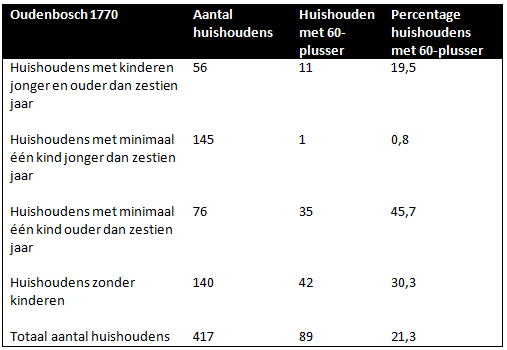 Op basis van deze gegevens zou het totale aantal 60-plussers dat nog als hoofd van het huishouden opereerde in 1770 te Oudenbosch uitkomen op 89. Hiermee hebben we echter nog niet de functies van alle 60-plussers in de huishoudens bekend. Van zeven mannen en vier vrouwen is het zeker dat zij bij hun kinderen inwoonden. Verder zal nog wel een aanzienlijk deel van de vrouwelijke hulpbehoevende ouderen als echtgenote in het huishouden van haar eveneens bejaarde man hebben geleefd. Mede gebaseerd op de gegevens van Oudenbosch in 1697 is het dan ook de verwachting dat 120 tot 140 hulpbehoevende ouderen in 1770 in Oudenbosch hebben geleefd. Ondanks het feit dat er dus een andere methode is gebruikt, komen deze cijfers toch in de buurt van de cijfers die Laslett eerder gaf. Het percentage ouderen in 1770 zal ongeveer 7 á 8% zijn geweest.Een aantal van 89 ouderen die nog zelfstandig een huishouden voerde, komt neer op een percentage van 21,3% van het totaal aantal huishoudens in 1770. Van de overige tien tot dertig ouderen is het bijzonder lastig om een gefundeerde uitspraak te doen over de functie die zij waarschijnlijk in het huishouden hebben vervuld. Dit was echter, zoals we later zullen zien, ook het geval in 1697. Wat we wél zeker weten is het percentage huishoudens met  hulpbehoevende ouderen die zorg mochten verwachten van hun kinderen door bij hen in te wonen. Dit was namelijk 2,6%. Dit komt overeen met de constatering die Boele, Bouman en De Moor hebben gemaakt. Zij merkten immers op dat slechts 2% van alle huishoudens was uitgebreid met een extra generatie. Ook Van Leeuwen stelt dat het grootste gedeelte van de bejaarden niet inwoonde bij kinderen of andere familieleden. Dit beeld heerste in Holland, maar dus ook in Brabant. Ook in 1697 was het aantal inwonende ouders bij kinderen erg laag. In totaal woonden vier ouderen bij 1,4% van de huishoudens in. In tabel 7 is te zien welke functies de ouderen in hun huishouden invulden.  Tabel 7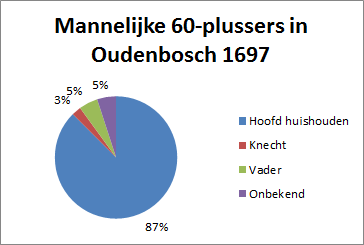 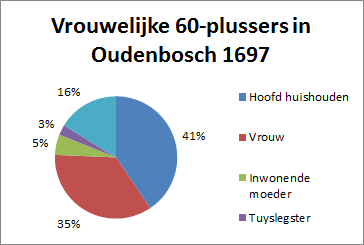 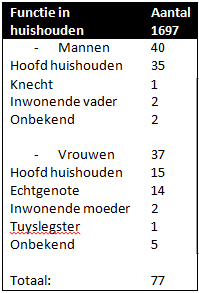 Aantal hulpbehoevende ouderen in 1697De hulpbehoevende ouderen in 1697 vervulden meerdere functies in het huishouden. 36 mannen en vijftien vrouwen waren nog in staat om een eigen huishouden te voeren. Dit deden ze echter niet allemaal zonder hulp. Tien van de 35 mannen werden immers ondersteund door dienstpersoneel. Niet alle mannen van boven de zestig zullen daadwerkelijk hulpbehoevend zijn geweest. Dat blijkt bijvoorbeeld uit het feit dat er in één van de huishoudens een 62-jarige knecht in heeft gewoond. Verder woonden er twee mannen in bij hun kinderen en is van één man de functie in het huishouden waarin hij leefde onbekend. Gezien zijn leeftijd (76 jaar) is het echter de verwachting dat hij niet meer actief heeft bijgedragen en vooral zorg heeft mogen ontvangen. 	Bij de vrouwen is er een ander beeld. Slechts twee vrouwelijke 60-plussers hadden immers de beschikking over dienstpersoneel. De vijftien vrouwen die destijds als het hoofd van het huishouden werden gerekend, waar ook deze twee vrouwen deel van uit maakten, moeten allemaal weduwe of alleenstaand zijn geweest. In elke andere situatie was de man immers het hoofd van het huishouden geweest. Veertien vrouwen hoefden zich niet druk te maken over het feit dat zij geen partner hadden. Zij beschikten namelijk nog over een man in het huishouden. Verder leefden twee vrouwen bij een kind in en stond één vrouw te boek als tuyslegster. Dit betekende dat zij een kostkoper was. Van vijf vrouwen is hun functie in het huishouden waar zij onderdeel van uitmaakten onbekend. De 61-jarige Maria Otgens zal echter waarschijnlijk de moeder zijn geweest van de 44-jarige Johan Otgens, die het hoofd van het huishouden was waar zij onderdeel van uitmaakte. Dit is echter niet met volle zekerheid te zeggen. Van de overige vier is ook op basis van de achternaam niet op te maken welke relatie de vrouwen hadden ten opzichte van de rest van het huishouden. 	Van de vijftig huishoudens waarin hulpbehoevende ouderen nog als hoofd van het huishouden werden beschouwd, konden er 29 van uit gaan dat ze hulp van hun eigen kinderen zouden krijgen. In twaalf huishoudens waren de kinderen jonger dan 25 jaar. De overige zeventien huishoudens kenden echter kinderen die ouder dan 25 waren. Bij de resterende 21 huishoudens waren er geen kinderen aanwezig om eventueel zorg voor hun ouders te dragen. 
Figuur 3 leeftijd van kinderen in huishouden van hulpbehoevende oudereDienstpersoneel Het grote aantal dienstpersoneel in zowel 1697 als in 1770 doet vermoeden dat deze groep een belangrijke bijdrage heeft geleverd. Zoals we kunnen zien in tabel 1 hebben alle leeftijdscategorieën gebruik gemaakt van dienstpersoneel.  Eerder in dit onderzoek hebben we al kunnen zien dat 8,8% van de inwoners van Oudenbosch bestond uit dienstpersoneel. In 1770 zou dit aandeel groeien naar 9,9%. Het percentage van 1770 steekt af met de informatie die vijf jaar later voor West-Brabant beschikbaar is. Maar liefst 14,3% van de totale bevolking werd immers als dienstpersoneel aldaar gezien. Het percentage huishoudens met dienstpersoneel in huis was in 1697 29,4% en in 1770 28,8%. Hiermee steekt Oudenbosch af met bijvoorbeeld de huishoudens in Holland waar tussen de 10 en 20% van de huishoudens personeel in huis had. Ook op het platteland, dat doorgaans over een hoger percentage inwonend dienstpersoneel  beschikte, lagen de cijfers lager dan in Oudenbosch: Rijnland in 1622 17,9%, Krimpenerwaard in 1622 15,3% en in 1680 19,8% en het Noorderkwartier in de 17e en de 18e eeuw gemiddeld 17,6%. Haks probeert aan te tonen dat inwonend huispersoneel niet zo algemeen was als andere werken willen laten geloven. Voor Oudenbosch gaat deze opmerking echter niet op. Ook in een ander opzicht steekt de situatie in Oudenbosch zich af ten opzichte van de beweringen van Haks. Hij stelt immers dat het personeel in grote meerderheid uit vrouwen bestond. Op elke honderd vrouwelijke personeelsleden waren er in Leiden in 1581 dertig, in het Noorderkwartier achttien en in 1749 in Leiden vier mannelijke personeelsleden. Hoe anders was dit in Oudenbosch waar in 1697 49,1 en in 1770 45,9% van het dienstpersoneel man was. 	Voor 1697 kan overzichtelijk worden aangetoond dat er in 85 van de 289 huishoudens dienstpersoneel aanwezig was. Dit komt neer op een percentage van 29,4% van het totaal aantal huishoudens. Tabel 8 toont de leeftijd van het hoofd van het huishouden waarin in totaal 114 personeelslieden in dienst waren. Het grootste gedeelte hiervan bestond uit meiden en knechten. Met  58 meiden en 54 knechten is het totale aantal dienstpersoneel immers al bijna bereikt. Een ‘’schaepswachter’’ en een ‘’schippersjongen’’ complementeren het totaal. 	Het dienstpersoneel was klaarblijkelijk niet alleen weggelegd voor de ouderen. Het grootste gedeelte van de meiden en knechten was immers in dienst bij hoofden van huishoudens die jonger dan 60 jaar waren. Maar liefst 83,5% van het dienstpersoneel was bij hen in dienst. De leeftijdscategorieën waarin dit aandeel dienstpersoneel werkzaam was, lijkt over het algemeen niet zorgafhankelijk zijn geweest. Inwonende meiden en knechten zullen om die reden waarschijnlijk meer ambachtsgerelateerde taken hebben vervuld. Het percentage inwonend dienstpersoneel is in het kader van dit onderzoek interessanter voor het aantal huishoudens met een hoofd boven de 60 jaar. 16,5% van het dienstpersoneel was in dienst bij Oudenbosschenaren die als hulpbehoevend gezien kunnen worden. Dit was het geval in veertien huishoudens van de in totaal 56 huishoudens die hulpbehoevende ouderen kenden. Daarmee had 25% van deze huishoudens dienstpersoneel in huis. Dit percentage ligt lager dan het aandeel dienstpersoneel in huishoudens waarin het hoofd of zijn echtgenoot nog niet hulpbehoevend was. Van de 233 huishoudens waarin dit het geval was, hadden er 71 dienstpersoneel in huis. Dit komt neer op 30,4%. 	Dat hulpbehoevende ouderen relatief gezin minder personeel in dienst hebben is mede te verklaren door een afname in de welvaart die de ouderdom als gevolg heeft. Het bereiken van een hogere leeftijd zorgde daardoor voor een ‘’retirement-squeeze’’. Het spreekt voor zich dat afname in welvaart ervoor zorgt dat er minder geld beschikbaar is om extern (zorg)personeel in te huren. Toch verschilt dit percentage niet bijster veel met huishoudens die het dienstpersoneel om andere redenen in huurde. Tabel 8 Leeftijden van het hoofd van het huishouden waar dienstpersoneel in huis was. 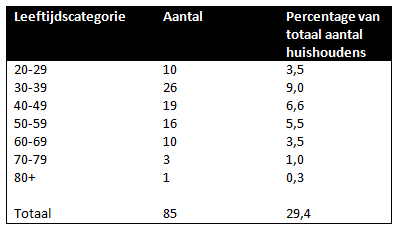 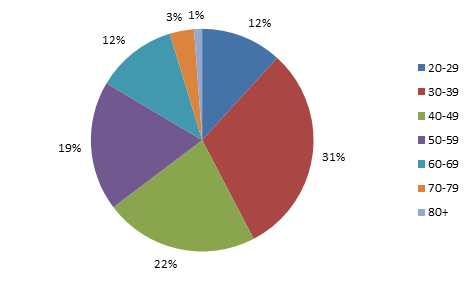 Ook bij het bepalen van het aandeel van dienstpersoneel in de huishoudens in 1770 is het enigszins problematisch dat het hoofdgeldregister van 1770 geen specifieke leeftijden geeft. Om die reden wordt wederom op gegevens uit het hoofdgeldregister van 1697 gebaseerd om een schatting te geven van het aandeel hulpbehoevende ouderen met dienstpersoneel in huis. Vooral de 93 meiden en de 76 knechten zullen hier toch wel hun aandeel in hebben gehad. Hiernaast zijn nog een koetsier, koeherder en een jager te vinden in dit hoofdgeldregister. Zij maakten alle drie deel uit van hetzelfde huishouden en zullen waarschijnlijk onder andere hebben gediend als statussymbool. Belastingambtenaren zouden dit immers wel zo opvatten en gezinnen met dienstpersoneel konden dus hoger worden aangeslagen. Het is echter niet zo dat alleen de hogere sociale groepen gebruik maakten van dienstpersoneel. Ook de groepen in de middenstand kenden vaak knechten. Haks stelt dat dit bijvoorbeeld het geval is bij ambachtsmeesters en winkeliers.	Door te kijken naar het aandeel 60-plussers in de verschillende levensfasen uit het hoofdgeldregister van 1697 kan een indicatie worden gegeven van de leeftijden van de hoofden van de huishoudens in 1770. Tabel 6 wordt gekoppeld aan de levensfase waarin elk huishouden in 1770 verkeerde. De percentages 60-plussers die in 1697 in het hoofdgeldregister aanwezig zijn, worden dus gebruikt om het percentage 60-plussers in 1770 te berekenen. Dit is, zoals al eerder aangegeven is, gerechtvaardigd door het feit dat de samenstelling van het kerngezin in 1697 praktisch hetzelfde is als in 1770. 	172 personen stonden in 1770 te boek als dienstpersoneel. Zij waren weer onderverdeeld in 120 huishoudens, waardoor 28,8% van het totale aantal huishoudens de beschikking had over dienstpersoneel. Op basis van de methode die hierboven beschreven staat, wordt geconstateerd dat bij ongeveer 36 huishoudens sprake was van een hulpbehoevende oudere die onderdak bood aan dienstpersoneel. Eerder in dit onderzoek is al aangenomen dat het totale aantal huishoudens met een hulpbehoevende oudere aan het hoofd 89 geweest zou kunnen zijn. Op basis van deze aannames maken de 36 huishoudens dus 40,4% uit van het totaal. Deze groei ten opzichte van 1697 is onder andere te verklaren door het grotere percentage huishoudens zonder kinderen én het lagere percentage huishoudens met minimaal één kind jonger dan zestien jaar. 	Op basis van deze gegevens blijkt dus dat in vergelijking met wat in literatuur beweerd wordt ten opzichte van de rest van de Republiek niet op gaat voor de ouderen in Oudenbosch. Dat is uiteraard makkelijker te zeggen voor de situatie in 1697, aangezien hier de specifieke leeftijden bij staan vermeld. Er kan echter op basis van gegevens die wél bekend zijn, een geloofwaardige schatting worden gemaakt. Het is echter duidelijk dat dit aspect onderworpen kan en misschien wel moet worden aan een kritischere blik. Tabel 9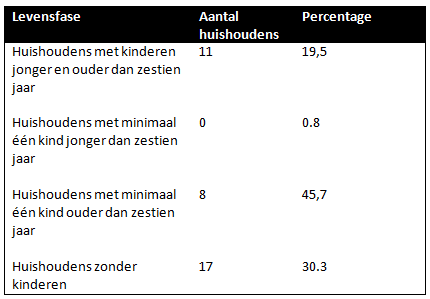 Inwonende verwantenNaast de eigen kinderen kon een deel van de huishoudens ook op andere verwanten vertrouwen. Naast vaders en moeders, woonden immers regelmatig ook andere familieleden in. Verdeeld over de Republiek lag het percentage huishoudens met inwonende verwanten over het algemeen tussen de 10 en 15%. Overijssel onderscheidt zich hier echter. In 1749 kende 20,5% van alle onderzochte huishoudens een inwonende verwant. De huishoudens in West-Brabant moeten het volgens Van der Woude hebben gedaan met een percentage van 10% in 1800.Maar hoe representatief zijn deze gegevens voor Oudenbosch in 1697 en 1770? Met uitzondering van zonen en dochters, die onderdeel uitmaken van het kerngezin, moet dus gekeken worden naar overige familieverbanden. Zo kan achterhaald worden wat het percentage extended families is. Het blijkt dat in 1697 in totaal achttien verwanten bij hun familie inwoonden. Dit komt neer op 1,4% van het totale aantal huishoudens. Dit is een extreem laag percentage ten opzichte van overige gebieden in de Republiek, al komt Leiden in 1749 met 1,7% wel op een vergelijkbaar percentage uit. Onder deze 21 verwanten moeten vier inwonende ouderen worden geschaard, die allen de respectabele leeftijd van 60 jaar al zijn gepasseerd. Van hen mag niet verwacht worden dat zij een zorgtaak binnen het huishouden hebben vervuld. Ditzelfde geldt overigens voor de overige inwonende verwanten. In slechts twee huishoudens waarin verwanten tevens resideerden was er sprake van een hulpbehoevende oudere aan het hoofd van het huishouden. In één geval betreft het de schoonzoon van het hoofd, die een relatie had met de dochter van het hoofd van het huishouden. Het is goed mogelijk dat zij beiden zorgtaken op zich hebben genomen. In het andere huishouden is er alleen sprake van een inwonende schoonzus. Er is geen vermelding van haar man, de zoon van het hoofd van het huishouden. Dit betekent dat zij ondanks zijn afwezigheid toch in het huishouden is blijven wonen, vermoedelijk om onder andere zorg te dragen voor haar 74-jarige schoonvader. 	Voor sommige huishoudens waren de rollen betreffende de zorgtaken waarschijnlijk zelfs omgedraaid. In twee van de huishoudens met inwonende verwanten betreft het namelijk jonge zusjes die bij hun broer leefden. Tabel 10 Inwonende verwanten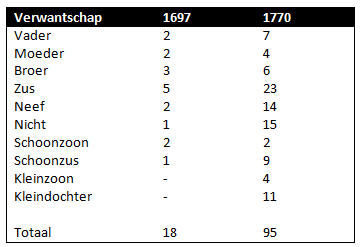 Zoals in tabel 10 te zien is, is het totale aantal verwanten in huishoudens in 1770 ruim vijf keer hoger dan in 1697. Het aantal huishoudens met een inwonend familielid was ook gegroeid. In tabel 1 was al te zien dat het aandeel huishoudens met een inwonend familielid bijna was verdrievoudigd. In tabel 10 zien we onder wat voor soort huishoudens de verwanten verdeeld waren. De in totaal 95 verwanten vonden onderdak in 71 huishoudens. 17% van alle huishoudens was dus uitgebreid met een extern familielid. Het is opvallend dat op basis van deze gegevens Oudenbosch wederom afsteekt tegen meer gangbare percentages in de Republiek. In 1697 was het percentage opmerkelijk laag ten opzichte van andere gebieden. In 1770 was het percentage juist erg hoog en komt het zelfs in de buurt van de gegevens die voor Overijssel bekend zijn. 	Het hogere aandeel verwanten in de samenleving had als direct gevolg dat er waarschijnlijk meer verwanten voor hun oudere familieleden hebben gezorgd. Om dit te bepalen worden de percentages, zoals vermeld in tabel 9, gebruikt om een indicatie te geven van het aantal 60-plussers met familieleden. Op basis van deze percentages kan aangenomen worden dat er ongeveer twintig familieleden in hebben gewoond bij hulpbehoevende ouderen. Dit betekent dat in 28,2% van de huishoudens met hulpbehoevende ouderen een familielid inwoonde. Belangrijke voorwaarden hiervoor zijn echter wel een gelijke omvang van het kerngezin en een gelijke norm betreffende familiale hulp. Tabel 11 verdeling soorten huishoudens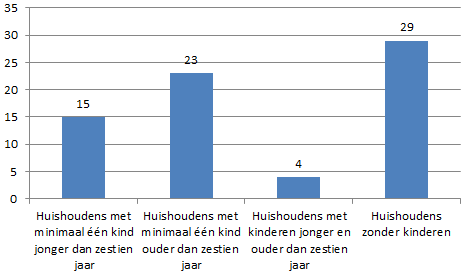 Andere mogelijkheden voor ouderenHet is opvallend dat enkele families soms erg dicht bij elkaar bleven wonen. Sommige families woonden zelfs zo dicht bij elkaar dat ze buren van elkaar waren. Familiale hulp was voor hen dus in principe direct beschikbaar. Op basis van de achternamen kan vastgesteld worden dat verschillende hulpbehoevende ouderen in 1697 familieleden als buren of in ieder geval als buurtgenoten hebben gehad. Binnen de families De Groen, Cornelissen, Huybregts, Struyck, Van Iersel en Vosch woonden er familieleden op een steenworp afstand van een familielid dat reeds de 60 gepasseerd was. Hiermee passen deze families niet echt binnen het EMP en de neolokaliteit die daarbij hoort. 	Zoals wel vaker in dit onderzoek is het lastiger om een dergelijke analyse op het Oudenbosch van 1770 uit te voeren. Maar dat de Oudenbosschenaren familiale hulp in de buurt hadden zitten is wel duidelijk af te lezen uit het hoofdgeldregister. Op basis van de totale omvang van families, verdeeld over meerdere huishoudens, kan dat eigenlijk niet anders. In tabel 12 staan alle families vermeld die in meer dan vier verschillende huishoudens personen hadden zitten met dezelfde achternaam. Hier moeten twee opmerkingen bij geplaatst worden. Ten eerste is het uiteraard geen zekerheid dat eenzelfde achternaam ook op een familieverband duidt. Ten tweede zijn binnen deze tabel sommige achternamen samengevoegd. Het kwam vaak voor dat dezelfde achternamen zelfs nog binnen hetzelfde huishouden op een andere manier werden geregistreerd. Om die reden worden de personen die als ´´Ackermans´´ werden geregistreerd, onder de familie ´´Akkermans´´ weergegeven. Onderstaande weergave van de meer verspreide families, is dus naar alle waarschijnlijkheid niet helemaal correct. Toch geeft het een indicatie van de omvang van verschillende families en de verspreiding daarvan over Oudenbosch. 	Een andere factor die het onderzoek naar dit soort familiale hulp bemoeilijkt is het feit dat het onduidelijk is wat de omvang van deze hulp geweest zou moeten zijn. Het is daarnaast ook zo dat een korte afstand tot andere familieleden geenszins betekende dat er ook daadwerkelijk hulp aan werd verleend. Zo werd bijvoorbeeld het verzoek om steun van een Amsterdammer in 1787 aan zijn broer afgewezen. De katholieke geestelijke die dit verzoek opstelde, kreeg het volgende antwoord terug: ‘gij schrijft mij om hem te bezorge, daar vind ik mij niet toe verpligt want ik heb nooijt eenige vrinschap van mijn broeder genoote en hij heeft nooijt voor mijn moeder gezorgt. En nu word ik ook out en stijf en mijn vrouw ook en als ik dat kon van te bezorge dan zouw ik dat voor mijnzelve eerst doen want ik kom ook niet meer voort. En hij hoeft mij daar niet meer over te schrijve (…) en wij verwagte over zie zaake geen brieve meer.’ 	Het was dus geen uitgesloten zaak dat de nabijheid van familie ook daadwerkelijk zou leiden tot een vorm van ouderenzorg. Hulpbehoevende ouderen hadden echter buiten dienstpersoneel en familiale zorg nog andere mogelijkheden om in hun oude dag te voorzien. De mate waarin van deze voorzieningen gebruikt werd is in het kader van dit onderzoek echter niet mogelijk om uit te zoeken. 	Hulpbehoevende ouderen, weeskinderen en armen konden, afgaande op de beschikbare informatie uit het Regionaal Archief West-Brabant, weinig rekenen op ondersteunende instituties uit de sociale zorg in Oudenbosch. De ‘’Tafel van de Heilige Geest’’, opgericht ten behoeve van weeskinderen en armen was aanwezig. Het zou kunnen zijn dat dit voor de Oudenbosschenaren genoeg was om hulp te bieden aan de hulpbehoevende ouderen. Dit valt echter te betwijfelen. Doorgaans hadden de ouderen immers meer mogelijkheden. Traditioneel gezien verzorgden publieke en private instellingen in Noordwest-Europa ook de steun aan de meer kwetsbare leden van de gemeenschappen. Voorbeelden hiervan zijn diaconieën, het aanspraak maken op de armenkas of bijvoorbeeld het afsluiten van een lijfrente. Dit laatste was vooral voor meer vermogende ouderen doorgaans een optie. Zo waren zij verzekerd van een vast bedrag en hadden zij minder zorgen omtrent hun pensioen. De Republiek was verder nog rijk aan hofjes en proveniershuizen waar ouderen hun dagen konden slijten. In hoeverre dit voor Oudenbosch op gaat is echter uit het archief niet op te maken. Dit behoeft dus zeker een uitvoeriger onderzoek. Datzelfde geldt voor onderzoek naar migratiestromen. Ondanks de veronderstelling dat er in de gehele Republiek sprake moet zijn geweest van een omvangrijke migratie blijven betrouwbare cijfers blijven daarvoor uit. Sterftecijfers waren hoger dan geboortecijfers in steden, waardoor het noodzakelijk was dat deze steden constant van nieuw bloed werden voorzien. Ook uit het huidige Noord-Brabant moeten veel mensen zijn verhuisd. 29% van alle families die een Rotterdamse parochie in de tweede helft van de achttiende eeuw ondersteunde was immers van origine uit dit gebied afkomstig.	Tabel 12 Veel voorkomende familienamen in 1770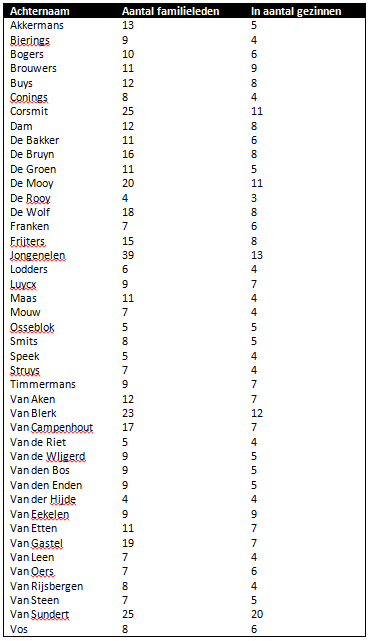 ConclusieIn dit onderzoek is een hoop duidelijk geworden over de mogelijkheden die ouders hadden om in hun oudedag te kunnen voorzien. Zij rekenden op hun kinderen, op dienstpersoneel en op hun familie om zorg voor hen te dragen. Het is bovendien duidelijk geworden dat Oudenbosch niet representatief is voor de Republiek. Het is zelfs niet representatief voor West-Brabant. Bij zorg die verleend werd door kinderen, andere familieleden of dienstpersoneel wijken de cijfers immers allemaal af ten opzichte van wat er voor de rest van Nederland tot nu toe bekend is. 	Zo wordt aangenomen dat het percentage 60-plussers in het westen van Europa in de zeventiende en achttiende eeuw ongeveer 8 á 10% van het totale aantal inwoners uit heeft gemaakt. In 1697 lag dit percentage echter maar op 5,9%. Dit lage percentage werd echter waarschijnlijk veroorzaakt door de pest. Gedurende dit onderzoek was het constant zoeken naar de beste manier om de informatie voor 1770 op een adequate manier te presenteren. De precieze leeftijden zijn niet bekend en daarom is er voor gekozen om bij het berekenen van aantallen ouderen in 1770 vooral te baseren op informatie uit 1697. Gezien de gelijke omvang van het kerngezin lijkt dit een goed te verantwoorden keuze geweest. Zo is op basis van deze gegevens gebleken dat het percentage 60-plussers in 1770 rond de 7 á 8% moet hebben gelegen. Deze cijfers passen goed in het beeld dat op dit gebied in West-Europa heerste. 	Het percentage inwonende ouders moet rond de 2% hebben gelegen. Op basis van het onderzoek dat gepleegd is, is dit het enige gebied waar de cijfers uit dit onderzoek overeenkomen met informatie uit andere literatuur. Dit is weer compleet anders bij het dienstpersoneel dat hulpbehoevende ouderen tot hun beschikking hadden. Dat moet in 1775 in West-Brabant 14,3% van de totale bevolking hebben uitgemaakt. Dit percentage lag in Oudenbosch veel lager. In 1697 was dit 8,8% en in 1770 9,9%. Het percentage huishoudens met dienstpersoneel tikte in beide jaartallen net geen 30% aan. Bovendien verschillen de cijfers compleet met bestaande cijfers over mannelijk dienstpersoneel. Natuurlijk moet in ogenschouw worden genomen dat Oudenbosch niet met Leiden te vergelijken is, maar in Leiden waren er voor elke 100 vrouwen vier mannen beschikbaar. Het percentage mannelijk dienstpersoneel was in 1697 49,1% en in 1770 45,9%. Aannames dat mannen dus vele malen minder aanwezig waren in deze sector gaan dus voor Oudenbosch niet op. Van de huishoudens met hulpbehoevende ouderen had 25% in 1697en 40,4% in 1770 dienstpersoneel in huis. Er kan dus gesteld worden dat ouderen in Oudenbosch in hoge mate afhankelijk zijn geweest van de meiden en knechten.  	Dit was minder het geval bij andere verwanten. Maar ook hier wijken de gegevens voor andere gebieden in Nederland af met die van Oudenbosch. Het is gangbaar om aan te nemen dat 10 tot 15% van de huishoudens in de Republiek inwonende familieleden had. Er waren wel enkele uitschieters zoals Overijssel, maar over het algemeen kunnen deze percentages worden aangehouden. In 1697 had slechts 1,4% van alle huishoudens een inwonend familielid en in slechts twee gevallen betrof het huishoudens met een hulpbehoevende oudere. Dit extreem lage percentage was in 1770 vervangen door een groot percentage inwonende verwanten. In dit jaar had namelijk 17% van alle huishoudens de beschikking over inwonende familieleden. Rond de twintig huishoudens met een hulpbehoevende oudere moeten hier van hebben geprofiteerd. 	Concluderend kan gesteld worden dat het erg interessant is om een dorp als Oudenbosch te bestuderen. Het blijkt tevens onmogelijk om de informatie voor West-Brabant te gebruiken voor dit dorp. Hulpbehoevende Oudenbosschenaren hebben in grote mate ondersteuning gevonden bij dienstpersoneel en hun kinderen. Andere verwanten woonden minder snel in huis bij de ouderen die om zorg vroegen. Het is echter goed mogelijk dat deze familieleden alsnog in de buurt woonden. Dit onderzoek heeft zich er helaas niet toe geleend om goed naar een dergelijke mogelijkheid te kijken. Ook wat betreft andere mogelijkheden voor ouderen in de vorm van instituties is er nog veel onderzoek te verrichten. Het zou mooi zijn als dit werk daar een zetje toe geeft. Bronnen: Regionaal Archief West-Brabant – Archief Oudenbosch Tijdschriften:Population and Development ReviewTijdschrift voor Sociale geschiedenis  Literatuurlijst:Bronnen:Den Braber, H. Oudenbosch, transcriptie inwoners 1697.Den Braber, H. Oudenbosch, transcriptie hoofdgeld 1770. LiteratuurBoele, A., A. Bouman, & T. De Moor, ‘Commerciële huishoudens? De gevolgen van het Europese huwelijkspatroon en de inzet van niet-familiale hulp als overlevingsstrategie voor ouderen in het vroegmoderne Holland (casus: Leiden)’, in: I. Devos, K. Matthijs & B. Van de Putte ed., Kwetsbare groepen in/en historische demografie – Historisch – demografisch onderzoek in Vlaanderen en Nederland Jaarboek Historische Demografie 2014 (Leuven 2014) 21-46.Byrne, J. Encyclopedia of the Black Death (Santa Barbara 2012).Diederiks, H., D. Noordam & H. Tjalsma, Armoede en sociale spanning: Sociaal-historische studies over Leiden in de achttiende eeuw (Hilversum 1985).Gemeente Halderberge, ‘Feiten en cijfers’ (versie 1 januari 2014), http://www.halderberge.nl/52137/Feiten_en_cijfers (4 juni 2015).Van Gerwen, J. & M. Van Leeuwen, Zoeken naar zekerheid. Risico’s, preventie, verzekeringen en andere zekerheidsregelingen in Nederland 1500-2000 (Amsterdam 2000).  Haks, D. Huwelijk en gezin in Holland in de 17de en 18de eeuw (Assen 1982).Institutions for Collective Action, ‘Research themes – Marriage Patterns’ (versie onbekend), http://www.collective-action.info/_THE_MarriagePatterns_NuclearHardship (7 juni 2015).Kertzer, D. & P. Laslett, Aging in the past: Demography, society, and old age (Los Angeles 1995). Krzysztof, T. ‘When do Kinsmen really help? Examination of Cohort and Parity-specific kin effects on Fertility behavior. The case of the Bejsce parish register reconstitution study, 17th-20th centuries, Poland’, in: T. Bengtsson & G. Mineau, Kinship and demographic behavior in the past (New York 2008) 135-154.Laslett, P. Household and family in past time (Cambridge 1978).Van Leeuwen, M. ‘Liefdadige giften in Amsterdam tijdens de achttiende eeuw’, Tijdschrift voor Sociale geschiedenis  22 (1996).Lynch, K. Individuals, families, and communities in Europe, 1200-1800: The urban foundations of western society (Cambridge 2003).Pomes, H. Over van Alphen’s kindergedichtjes (1908)  (Whitefish 2010).Reher, D. ‘Family Ties in Western Europe: Persistent Contrasts’, Population and Development Review 24 (1998) 203-234.Sickenga, F. Bijdrage tot de geschiedenis der belastingen in Nederland (Leiden 1864).Van der Woude, A. Demografische ontwikkeling van de Noordelijke Nederlanden 1500-1800 (Haarlem 1980).Wrigley, E. & R. Schofield, The population History of England 1541-1871 (Cambridge 2002).Zijdeman, R. & T. De Moor, Making the household work. Exploring the demand for servants and lodgers from a household life cycle perspective (2015) 4-5.